Suvestinė redakcija nuo 2021-05-03 iki 2021-05-09Nutarimas paskelbtas: TAR 2020-11-05, i. k. 2020-23062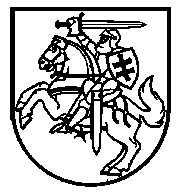 Lietuvos Respublikos VyriausybėnutarimasDĖL KARANTINO LIETUVOS RESPUBLIKOS TERITORIJOJE PASKELBIMO2020 m. lapkričio 4 d. Nr. 1226VilniusVadovaudamasi Lietuvos Respublikos žmonių užkrečiamųjų ligų profilaktikos ir kontrolės įstatymo 21 straipsnio 11 dalimi ir 3 dalies 1 punktu ir atsižvelgdama į nepalankią epideminę COVID-19 ligos (koronaviruso infekcijos) situaciją Lietuvos Respublikos teritorijoje, sveikatos apsaugos ministro teikimą ir Lietuvos Respublikos Vyriausybės ekstremalių situacijų komisijos 2020 m. lapkričio 4 d. pasiūlymą, Lietuvos Respublikos Vyriausybė nutaria:1. Paskelbti visoje Lietuvos Respublikos teritorijoje karantiną.2.2. Dėl darbo, ūkinės veiklos ir kitų sąlygų. 2.2.9. Švietimo veiklos organizavimo ir vykdymo srityje:2.2.9.3. neformalusis vaikų švietimas vykdomas nuotoliniu būdu arba stabdomas, išskyrus užsienio kalbos mokėjimo lygio vertinimo egzaminus (įskaitas) mokiniams, kai dalyvauja ne daugiau kaip 5 mokiniai, neformaliojo vaikų švietimo užsiėmimus atvirose erdvėse, kai dalyvauja ne daugiau kaip 10 vaikų, bei neformaliojo vaikų švietimo užsiėmimus uždarose erdvėse, esančiose šio nutarimo 21 punkte nurodytose savivaldybėse, kai dalyvauja ne daugiau kaip 5 vaikai ir užtikrinamas 20 m2 paslaugos teikimo plotas vienam vaikui arba dalyvauja ne daugiau kaip vienas vaikas, užtikrinant valstybės lygio ekstremaliosios situacijos operacijų vadovo nustatytas asmenų srautų valdymo, saugaus atstumo laikymosi ir kitas būtinas visuomenės sveikatos saugos, higienos, asmenų aprūpinimo būtinosiomis asmeninėmis apsaugos priemonėmis sąlygas; Papunkčio pakeitimai:Nr. 128, 2021-03-03, paskelbta TAR 2021-03-04, i. k. 2021-04486Nr. 157, 2021-03-17, paskelbta TAR 2021-03-17, i. k. 2021-05279Nr. 216, 2021-04-07, paskelbta TAR 2021-04-08, i. k. 2021-072892.2.9.4. neformalusis suaugusiųjų švietimas ir neformalusis profesinis mokymas vykdomi nuotoliniu būdu arba stabdomi, išskyrus aviacijos, jūrininkų bei statutinių profesinio mokymo įstaigų įvadinio mokymo kursų praktinius mokymus, transporto priemonių vairavimo praktinius mokymus, sveikatos priežiūros įstaigų darbuotojų praktinius mokymus, užsienio kalbos mokėjimo lygio vertinimo egzaminus (įskaitas) asmenims, stojantiems į užsienio aukštąsias mokyklas, ir valstybinės kalbos ir Lietuvos Respublikos Konstitucijos pagrindų egzaminus, kai dalyvauja ne daugiau kaip 5  asmenys, bei neformaliojo suaugusiųjų švietimo užsiėmimus atvirose erdvėse, kai dalyvauja ne daugiau kaip 10 asmenų, bei neformaliojo suaugusiųjų švietimo užsiėmimus uždarose erdvėse, esančiose šio nutarimo 21 punkte nurodytose savivaldybėse, kai dalyvauja ne daugiau kaip 5 asmenys ir užtikrinamas 20 m2 paslaugos teikimo plotas vienam asmeniui arba dalyvauja ne daugiau kaip vienas asmuo, užtikrinant valstybės lygio ekstremaliosios situacijos operacijų vadovo nustatytas asmenų srautų valdymo, saugaus atstumo laikymosi ir kitas būtinas visuomenės sveikatos saugos, higienos, asmenų aprūpinimo būtinosiomis asmeninėmis apsaugos priemonėmis sąlygas; Papunkčio pakeitimai:Nr. 1445, 2020-12-23, paskelbta TAR 2020-12-23, i. k. 2020-28239Nr. 128, 2021-03-03, paskelbta TAR 2021-03-04, i. k. 2021-04486Nr. 157, 2021-03-17, paskelbta TAR 2021-03-17, i. k. 2021-05279Nr. 216, 2021-04-07, paskelbta TAR 2021-04-08, i. k. 2021-07289